დანართი №5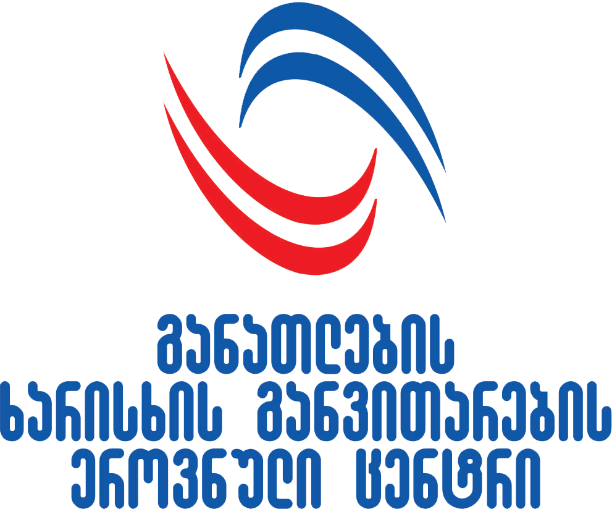 ქართულ ენაში მომზადების საგანმანათლებლო პროგრამასთან დაკავშირებით საგანმანათლებლო პროგრამების აკრედიტაციის საბჭოს რეკომენდაციების შესრულების თაობაზე უმაღლესი საგანმანათლებლო დაწესებულების მიერ წარმოდგენილი ანგარიშის შესახებ დასკვნა[უმაღლესი საგანმანათლებლო დაწესებულების სახელწოდება][დასკვნის წარმოდგენის თარიღი]დასკვნის მომზადების მიზანიქართულ ენაში მომზადების საგანმანათლებლო პროგრამის აკრედიტაციის სტანდარტებთან შესაბამისობის უზრუნველყოფისთვის,საგანმანათლებლო პროგრამების აკრედიტაციის საბჭოს გადაწყვეტილებითგათვალისწინებული რეკომენდაციების ან/და რჩევების საგანმანათლებლო დაწესებულების მიერ შესრულების შეფასება.ანგარიშისშეფასებისპრინციპებიწარმოდგენილი ანგარიში უნდა შეფასდეს შემდეგი პრინციპების დაცვითანგარიშის შევსების სისწორისა და თანდართული დოკუმენტაციის შესაბამისობის შეფასებააკრედიტაციის პროცესის შედეგად აკრედიტაციის ექსპერტთა ჯგუფის დასკვნაში ასახული რეკომენდაცი(ებ)ის ან/და რჩევ(ებ)ის შესწავლასაგანმანათლებლო პროგრამების აკრედიტაციის საბჭოს მიერ გადაწყვეტილების მიღებისას გამოკვეთილი და შესრულებული რეკომენდაცი(ებ)ის ან/და რჩევ(ებ)ის შესწავლასაგანმანათლებლო დაწესებულების მიერ რეკომენდაცი(ებ)ის ან/და რჩევ(ებ)ის შესრულებისთვის შერჩეულიმეთოდების/მიდგომებისა და შედეგების შეფასებარეკომენდაცი(ებ)ისა ან/და რჩევ(ებ)ის შესრულების დამადასტურებელი მტკიცებულებების შეფასებაანგარიშის შესწავლის შედეგების ფორმირებაექსპერტისახელი -----------------------------გვარი -------------------------------ინფორმაცია უმაღლესი საგანმანათლებლო დაწესებულების შესახებინფორმაცია საგანმანათლებლო პროგრამის შესახებსაგანმანათლებლო პროგრამის აკრედიტაციის სტანდარტებთან შეფასება საგანმანათლებლო პროგრამებისაკრედიტაციის საბჭოს გადაწყვეტილების მიხედვითშესასრულებელირეკომენდაცი(ებ)ი
------------------------------------------------------------------------------------------------------------------------------------------------------------------------------------------------------------------------------------------------------საგანმანათლებლო დაწესებულების მიერ წარმოდგენილი ანგარიშისა და  რეკომენდაციების გათვალისწინების შესახებ ინფორმაცია---------------------------------------------------------------------------------------------------------------------------------------------------------------------------------------------------------------------------------------------------------------------------------------------------------------------------------------------------------------------------------------------რჩევ(ებ)ი
------------------------------------------------------------------------------------------------------------------------------------------------------------------------------------------------------------------------------------------------------საგანმანათლებლო დაწესებულების მიერ წარმოდგენილი ანგარიშისა და რჩევების გათვალისწინების შესახებ ინფორმაცია---------------------------------------------------------------------------------------------------------------------------------------------------------------------------------------------------------------------------------------------------------------------------------------------------------------------------------------------------------------------------------------------დამატებითი ინფორმაცია---------------------------------------------------------------------------------------------------------------------------------------------------------------------------------------------------------------------------------------------------------------------------------------------------------------------------------------------------------------------------------------------რეკომენდაცი(ებ)ის ან/და რჩევ(ებ)ისგათვალისწინების შესახებთანდართული დოკუმენტაციაექსპერტის ხელმოწერადაწესებულების სახელწოდება ორგანიზაციულ-სამართლებრივი ფორმის მითითებითდაწესებულების სახედაწესებულების საიდენტიფიკაციო კოდი1საგანმანათლებლო პროგრამის დასახელება2ECTS კრედიტების რაოდენობა3განხორციელების ადგილი4საგანმანათლებლო პროგრამის სტატუსი-აკრედიტაცია შესაბამისი საბჭოს ბოლო გადაწყვეტილების თარიღი და ნომერი5გადაწყვეტილების ძალაში შესვლის თარიღი6საგანმანათლებლო პროგრამებისაკრედიტაციის საბჭოს მიერ გაცემული რეკომენდაციების შესრულების შესახებ ანგარიშის წარმოსადგენად განსაზღვრული ვადა, თარიღი7აკრედიტაციის ვადის გასვლის თარიღისტანდარტებიშესაბამისობაშია მოთხოვნებთანმეტწილად შესაბამისობაშია მოთხოვნებთანნაწილობრივ შესაბამისობაშია მოთხოვნებთანარ არის შესაბამისობაში მოთხოვნებთან1. საგანმანათლებლოპროგრამისმიზანი, სწავლისშედეგებიდამათთანპროგრამისშესაბამისობა2. სწავლებისმეთოდოლოგიადაორგანიზება, პროგრამისათვისებისშეფასებისადეკვატურობა3. სტუდენტთამიღწევები, მათთანინდივიდუალურიმუშაობა4. სწავლებისრესურსებითუზრუნველყოფა5. სწავლებისხარისხისგანვითარებისშესაძლებლობებისტანდარტის დასახელებაკომპონენტის დასახელებარეკომენდაცია IშეფასებარჩევაIშეფასებამტკიცებულებ(ები)ასტანდარტის დასახელებაკომპონენტის დასახელებარეკომენდაცია IIშეფასებარჩევაIIშეფასებამტკიცებულებ(ები)ა